Henri Dès chanson "Le vilain crapaud"https://www.youtube.com/watch?v=KssX-gyiebwParolesLE VILAIN CRAPAUDC'est la triste histoire
D'un petit crapaud
Qui n'était pas beau pas beauSur son nénuphar
C'était le plus laid
Des animaux d'la forêtNe faisait jamais
De mal à personne
L'était plutôt sympathiqueSes repas étaient
Un peu monotones
Car il mangeait des moustiquesLe petit lapin
Qu'est pas bien malin
Lui disait t'es vilain t'es vilain
Et le grand hibou
Avec le coucou
Lui disait t'es vilain t'es vilain
Monsieur le blaireau
C'est qu'un gros blaireau
Lui disait t'es vilain t'es vilain
Madame la chouette
Ça n'est pas très chouette
Disait ouh! t'es vilain, t'es vilainUn jour à midi
Sans faire de mystère
Les animaux d'la forêt se sont réunis
Dans une clairière
Pour discuter discuterLe renard a dit
Il est trop vilain
On ne peut pas le garderLe chevreuil a dit
On n'a pas besoin
D'un petit crapaud si laidEt le vieux castor
Qui n'a jamais tort
Lui disait t'es vilain t'es vilain
Et la jolie biche
Et ses yeux de biche
Lui disait t'es vilain t'es vilain
Miraud comme une taupe
La vieille taupe
Lui disait t'es vilain t'es vilain
Et Monsieur le paon
Qu'est très beau tout l'temps
Lui disait t'es vilain t'es vilainTous les animaux
Comme des affreux
Lui ont dit va-t'en va-t'enLe pauvre crapaud
Comme un malheureux
S'en est allé en pleurantAlors les moustiques
Qui n'avaient plus
Le crapaud pour les mangerAlors les moustiques
Sont revenus
Par centaines de milliersEt la petite fouine
Et son nez de fouine
Qui disait t'es vilain t'es vilain
Même la gentille
Petite souris
Qui disait t'es vilain t'es vilain
Et le chat sauvage
Qui s'prend pour un sage
Qui disait t'es vilain t'es vilain
Tous les animaux
Qui s'croyaient si beaux
Et qui disaient t'es vilain t'es vilainSe faisaient piquer
Tout piquer partout
Et se grattaient comm' des fousPassaient la journée
C'était dramatique
À repousser les moustiquesEt les uns disaient
C'était pas comme ça
Quand le crapaud était làLes autres disaient
Qu'il revienne ici
Car on a besoin de lui
Ils ont demandé, ils ont suppliéReviens vite parmi nous
On sera gentil
C'est juré promis
Tu seras notre chouchouEt tous les oiseaux
Ne diront jamais
Plus jamais t'es vilain t'es vilain
Et le sanglier
Ne dira jamais
Plus jamais t'es vilain t'es vilain
Et les écureuils
Ne diront jamais
Plus jamais t'es vilain t'es vilain
Et même le loup
Ne dira jamais
Plus jamais t'es vilain t'es vilainC'est la belle histoire                                                 D'un crapaud très laid                                               Mais qui était bien sympathique
Sur son nénuphar Chacun l'admiraitQuand il mangeait des moustiques  x2EXERCICE 1 Entoure les animaux qui sont dans cette chanson.hibou - cochon - renard - canard - poule - loup - lapin - ours - souris - vache - taupe - cheval - poulain - biche - blaireau - chouette - paonEXERCICE 2 Ecris le nom de chaque animal à côté du dessin qui correspond : le hibou - le sanglier - la taupe - le crapaud - le renard - le lapin - l'écureuil      ------------------------------------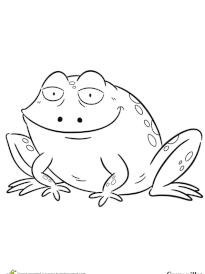    ------------------------------------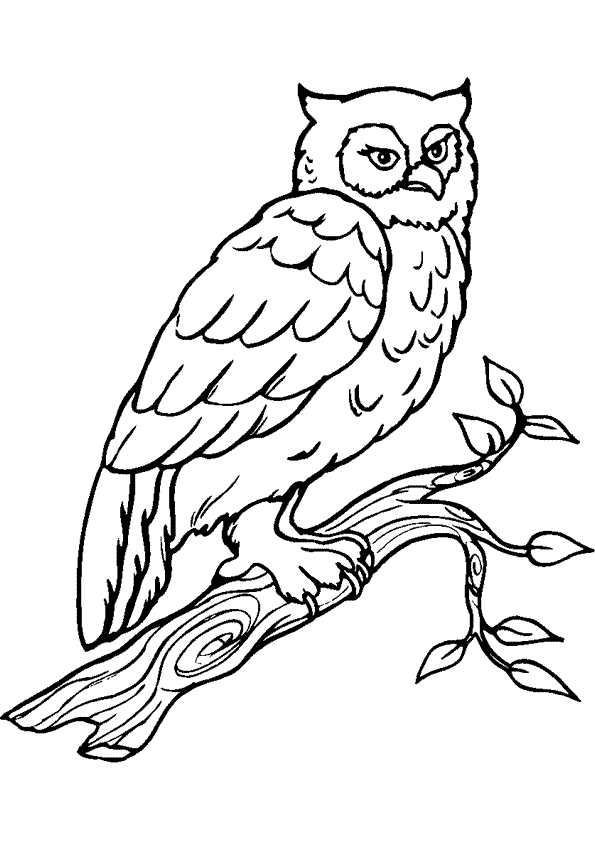    -----------------------------------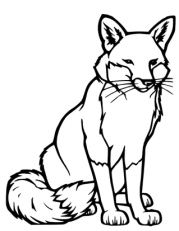    ------------------------------------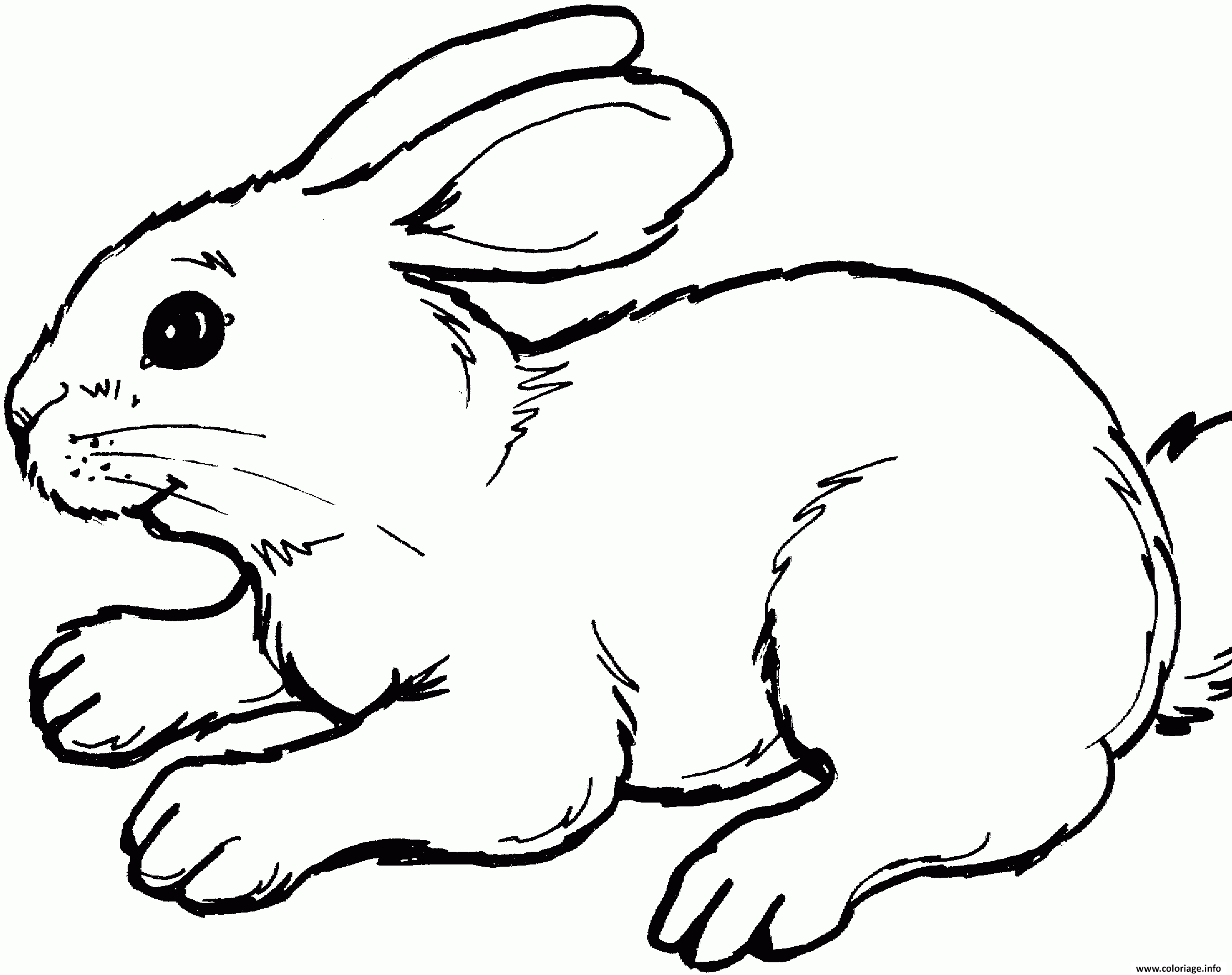    -------------------------------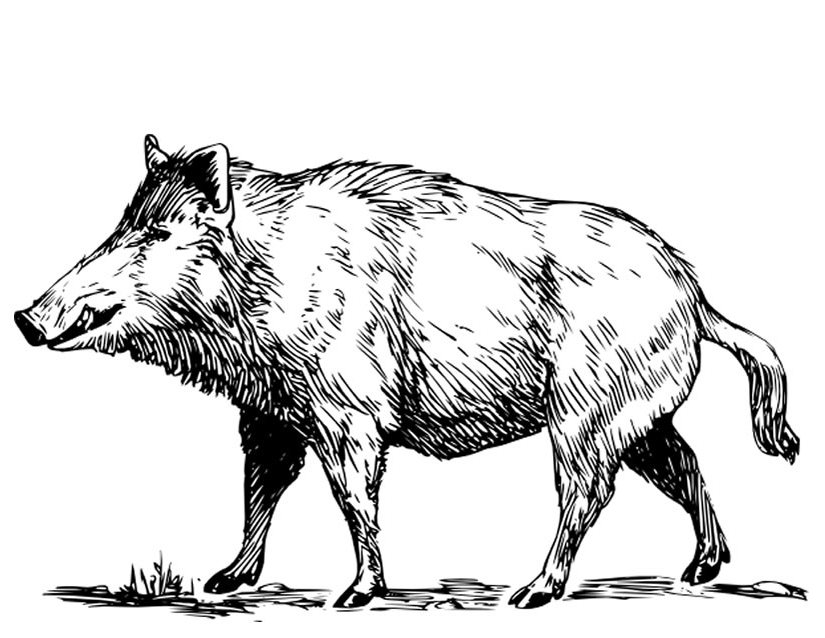    ---------------------------------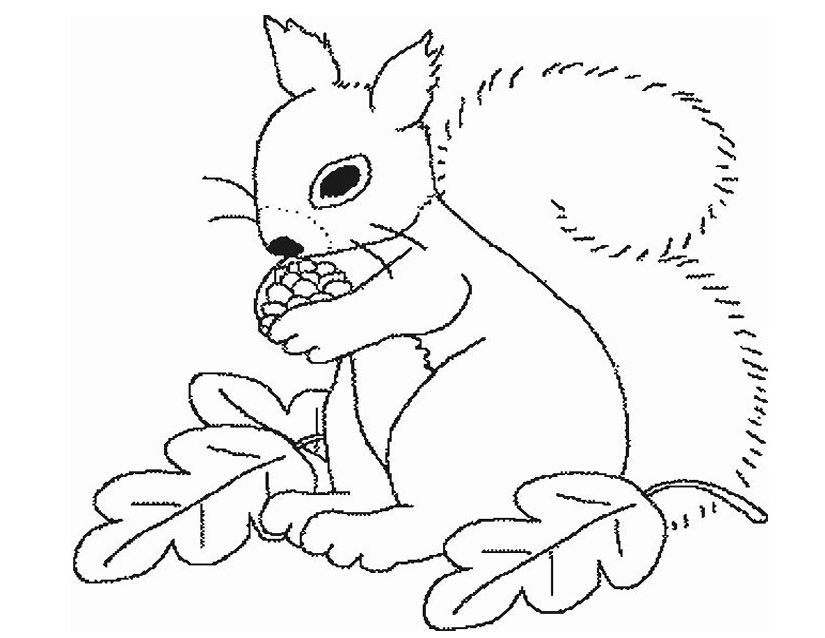    ------------------------------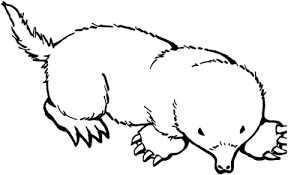 